Приглашение на практический бухгалтерский форум: ОПЛАТА ТРУДА – НОВЫЕ ПРАВИЛА РАБОТЫ в 2022 ГОДУДЛЯ РЕГИСТРАЦИИ И ПОЛУЧЕНИЯ СЧЕТА НЕОБХОДИМО СВЯЗАТЬСЯ С НАМИ ПО ТЕЛ/ФАКСАМ(4852)73-99-91, 89080393128 или по e-mail: sovetniku@mail.ru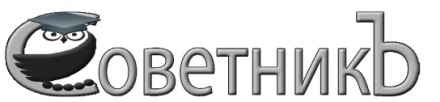 В БУХГАЛТЕРИЮ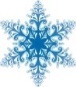 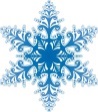 Индивидуальный предпринимательКаткова Ольга Юрьевна150000,г. Ярославль, ул. Свободы, д.24, оф.44ИНН 760603240056Тел./факс: (4852) 72-20-22, (4852) 73-99-91, 89080393128E-mail: sovetniku@mail.ru, сайт: http://www.yarsovetnik.ru/Исх. № 65 от 17.12.2021Поздравляем с Новым Годом и Рождеством!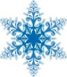 Учет труда и зарплаты: новые проблемы и решения в 2022 году нововведения в сфере социального страхования в 2022 году. ПРОАКТИВНЫЙ порядок назначения и выплаты страхового ОБЕСПЕЧЕНИЯмасштабные изменения налогового законодательства в 2021-2022 гг.:  страховые взносы и НДФЛ Подготовка к отчетной кампании по итогам 2021 года09 февраля 2022 года10.00 – 16.00г. Петропавловск-Камчатский